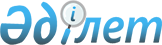 О внесении изменений в решение Балхашского районного Маслихата от 24 декабря 2012 года N 13-59 "О районном бюджете Балхашского района на 2013-2015 годы"
					
			Утративший силу
			
			
		
					Решение маслихата Балхашского района Алматинской области от 06 июня 2013 года N 17-77. Зарегистрировано Департаментом юстиции Алматинской области 18 июня 2013 года N 2390. Утратило силу решением Балхашского районного маслихата Алматинской области от 18 апреля 2014 года № 32-140      Сноска. Утратило силу решением Балхашского районного маслихата Алматинской области от 18.04.2014 года № 32-140.

      Примечание РЦПИ:

      В тексте документе сохранена пунктуация и орфография оригинала.



      В соответствии с подпунктом 4) пункта 2 статьи 106, пунктом 5 статьи 109 Бюджетного кодекса Республики Казахстан от 4 декабря 2008 года, подпунктом 1) пункта 1 статьи 6 Закона Республики Казахстан "О местном государственном управлении и самоуправлении в Республике Казахстан" от 23 января 2001 года Балхашский районный маслихат РЕШИЛ:



      1. Внести в решение Балхашского районного Маслихата от 24 декабря 2012 года N 13-59 "О районном бюджете Балхашского района на 2013-2015 годы" (зарегистрированного в Реестре государственной регистрации нормативных правовых актов от 28 декабря 2012 года за N 2275, опубликовано в газете "Балқаш өңірі" от 5 января 2013 года N 2), в решение Балхашского районного Маслихата от 12 марта 2013 года N 14-66 "О внесении изменений в решение Балхашского районного Маслихата от 24 декабря 2012 года N 13-59 "О районном бюджете Балхашского района на 2013-2015 годы" (зарегистрированного в Реестре государственной регистрации нормативных правовых актов 14 марта 2013 года за N 2316, опубликовано в газете "Балқаш өңірі" от 30 марта 2013 года N 13), следующие изменения:



      в пункте 1 по строкам:

      1) "Доходы" цифру "2788469" заменить на цифру "2837042", в том числе по строкам:

      "поступлениям трансфертов" цифру "2721390" заменить на цифру "2769963";

      "целевые текущие трансферты" цифру "542763" заменить на цифру "552936";

      "целевые трансферты на развитие" цифру "293541" заменить на цифру "331941"

      2) "Затраты" цифру "2804617" заменить на цифру "2853190"



      2. Приложение 1 к указанному решению изложить в новой редакции согласно приложению 1 к настоящему решению



      3. Контроль за исполнением решения маслихата возложить на "Постоянную комиссию районного маслихата по экономической реформе, бюджету, тарифной политике, развитию малого и среднего предпринимательства"



      4. Настоящее решение вводится в действие с 1 января 2013 года      Председатель сессии Балхашского

      районного маслихата                        З. Жунисбаева      Секретарь Балхашского районного

      маслихата                                  М. Камаубаев      СОГЛАСОВАНО:      Руководитель отдела экономики и

      бюджетного планирования

      Балхашского района                         Нурланбек Рахатулы Ракышев

      06 июня 2013 года

Приложение 1

к решению Балхашского районного маслихата

от 06 июня 2013 года N 17-77 "О внесений

изменений в решение Балхашского районного

маслихата от 24 декабря 2012 года N 13-59

"О районном бюджете Балхашского района

на 2013-2015 годы"Приложение 1

к решению Балхашского районного маслихата

от 24 декабря 2012 года "О районном

бюджете Балхашского района на 2013-2015 годы" 

Бюджет Балхашского района на 2013 год
					© 2012. РГП на ПХВ «Институт законодательства и правовой информации Республики Казахстан» Министерства юстиции Республики Казахстан
				КатегорииКатегорииКатегорииКатегорииКатегорииСомасы

(тыс.теңге)КлассКлассКлассКлассСомасы

(тыс.теңге)ПодклассПодклассПодклассСомасы

(тыс.теңге)НаименованиеСомасы

(тыс.теңге)Доходы28370421Налоговые поступления5499504Налоги на собственность488141Налоги на имущество1592501Налоги на имущество юридических лиц и

индивидуальных предпринимателей1500002Налог на имущество физических лиц9253Земельный налог30564Налог на транспортные средства2883301Налог на транспортные средства с

юридических лиц352002Налог на транспортные средства с

физических лиц253135Единый земельный налог100001Единый земельный налог100005Внутренние налоги на товары, работы и

услуги37792Акцизы58296Бензин (за исключением авиационного)

реализуемый юридическими и физическими

лицами в розницу, а также используемый

на собственные производственные нужды57097Дизельное топливо, реализуемое

юридическими и физическими лицами в

розницу, а также используемое на

собственные производственные нужды123Поступление за использование природных

и других ресурсов51015Плата за пользование земельными

участками5104Сборы за ведение предпринимательской и

профессиональной деятельности268701Сбор за государственную регистрацию

индивидуальных предпринимателей22502Лицензионный сбор за право занятия

отдельными видами деятельности8703Сбор за государственную регистрацию

юридических лиц и учетную регистрацию

филиалов и представительств, а также их

перерегистрацию27005Сбор за государственную регистрацию

залога движимого имущества и ипотеки

судна или строящегося судна13014Сбор за государственную регистрацию

транспортных средств, а также их

перерегистрацию30018Сбор за государственную регистрацию

прав на недвижимое имущество и сделок с

ним143020Плата за размещение наружной

(визуальной) рекламы в после отвода

автомобильных дорог общего пользования

местного значения и в населенных пунктах24508Обязательные платежи,взимаемые за

совершение юридически значимых действий

и (или) выдачу документов

уполномоченными на то государственными

органами или должностными лицами24021Государственная пошлина24022Неналоговые поступления544501Доходы от государственной собственности124502Поступление части чистого дохода

коммунального госпредприятия4455Доходы от аренды имущества,

находящегося в государственной

собственности80004Доходы от аренды имущества,

находящегося в коммунальной

собственности80004Штрафы, пени, санкции, взыскания,

налагаемые государственными

учреждениями, финансируемыми из

государственного бюджета, а также

содержащимися и финансируемыми из

бюджета (сметы расходов) Национального

Банка Республики Казахстан32001Штрафы, пени, санкции, взыскания,

налагаемые государственными

учреждениями, финансируемыми из

государственного бюджета, а также

содержащимися и финансируемыми из

бюджета (сметы расходов) Национального

Банка Республики Казахстан, за

исключением поступлений от организаций

нефтяного сектора320005Административные штрафы, пени,

санкции,взыскания, налагаемые

государственными учреждениями,

финансируемыми из местного бюджета296506Прочие неналоговые поступления10001Прочие неналоговые поступления10003Поступления от продажи основного

капитала663903Продажа земли и нематериальных активов66391Продажа земли663901Поступления от продажи земельных

участков66394Поступления трансфертов276996302Трансферты из вышестоящих органов

государственного управления27699632Трансферты из областного бюджета276996301Целевые текущие трансферты55293602Целевые трансферты на развитие33194103Субвенции1885086Функциональная группаФункциональная группаФункциональная группаФункциональная группаФункциональная группаФункциональная группаСумма

(тыс.теңге)Функциональная подгруппаФункциональная подгруппаФункциональная подгруппаФункциональная подгруппаФункциональная подгруппаСумма

(тыс.теңге)Администратор бюджетных программАдминистратор бюджетных программАдминистратор бюджетных программАдминистратор бюджетных программСумма

(тыс.теңге)ПрограммаПрограммаПрограммаСумма

(тыс.теңге)НаименованиеСумма

(тыс.теңге)2. РАСХОДЫ285319001Государственные услуги общего характера2296221Представительные, исполнительные и

другие органы, выполняющие общие

функции государственного управления203508112Аппарат маслихата района (города

областного значения)14640001Услуги по обеспечению деятельности

маслихата района (города областного

значения)14640122Аппарат акима района (города областного

значения)60322001Услуги по обеспечению деятельности

акима района (города областного

значения)52222003Капитальные расходы государственных

органов8100123Аппарат акима района в городе, города

районного значения, поселка, аула

(села), аульного (сельского) округа128546001Услуги по обеспечению деятельности

акима района в городе, города районного

значения, поселка, аула (села),

аульного (сельского) округа127446022Капитальные расходы государственных

органов11002Отдел финансов района (города

областного значения)15388452Отдел финансов района (города

областного значения)15388001Услуги по реализации государственной

политики в области исполнения бюджета

района (города областного значения) и

управления коммунальной собственностью

района (города областного значения)13394003Проведение оценки имущества в целях

налогообложения265011Учет, хранение, оценка и реализация

имущества, поступившего в коммунальную

собственность529028Приобретение имущества в коммунальную

собственность12005Планирование и статистическая

деятельность10726453Отдел экономики и бюджетного

планирования района (города областного

значения)10726001Услуги по реализации государственной

политики в области формирования,

развития экономической политики,

системы государственного планирования,

управления района и предпринимательства

(города областного значения)10476004Капитальные расходы государственных

органов25002Оборона105201Военные нужды2404122Аппарат акима района (города

областного значения)2404005Мероприятия в рамках исполнения

всеобщей воинской обязанности2000007Мероприятия по профилактике и тушению

степных пожаров районного (городского)

масштаба, а также пожаров в населенных

пунктах, в которых не созданы органы

государственной противопожарной службы4042Организация работы по чрезвычайным

ситуациям8116122Аппарат акима района (города областного

значения)8116006Предупреждение и ликвидация

чрезвычайных ситуаций масштаба района

(города областного значения)81162Организация работы по чрезвычайным

ситуациям8116122Аппарат акима района (города областного

значения)8116006Предупреждение и ликвидация

чрезвычайных ситуаций масштаба района

(города областного значения)811603Общественный порядок, безопасность,

правовая, судебная,

уголовно-исполнительная деятельность6601Правоохранительная деятельность660458Отдел жилищно-коммунального хозяйства,

пассажирского транспорта и

автомобильных дорог района (города

областного значения)660021Обеспечение безопасности дорожного

движения в населенных пунктах66004Образование17249201Дошкольное воспитание и обучение180286464Отдел образования района (города

областного значения)180286009Обеспечение деятельности организаций

дошкольного воспитания и обучения79207011За счет трансфертов из республиканского

бюджета1230015За счет средств местного бюджета77977040Реализация государственного

образовательного заказа в дошкольных

организациях образования101079011За счет трансфертов из республиканского

бюджета1010792Начальное, основное среднее и общее

среднее образование1489602464Отдел образования района (города

областного значения)1489602003Общеобразовательное обучение1382317011За счет трансфертов из республиканского

бюджета29776015За счет средств местного бюджета1352541067Капитальные расходы подведомственных

государственных учреждений и

организаций1072859Прочие услуги в области образования55032464Отдел образования района (города

областного значения)55032001Услуги по реализации государственной

политики на местном уровне в области

образования17185004Информатизация системы образования в

государственных учреждениях образования

района (города областного значения)5708005Приобретение и доставка

учебников,учебно-методических

комплексов для государственных

учреждений образования района (города

областного значения)15166007Проведение школьных

олимпияд, внешкольных мероприятий и

конкурсов районного масштаба1143015Ежемесячные выплаты денежных средств

опекунам (попечителям) на содержание

ребенка сироты (детей-сирот), и ребенка

(детей), оставшегося без попечения

родителей12630020Обеспечение оборудованием, программным

обеспечением

детей-инвалидов,обучающихся на дому320006Социальная помощь и социальное

обеспечение1113392Социальная помощь95675451Отдел занятости и социальных программ

района (города областного значения)95675002Программа занятости16641100Общественные работы11196101Профессиональная подготовка и

переподготовка безработных3107102Дополнительные меры по социальной

защите граждан в сфере занятости

населения2338004Оказание социальной помощи на

приобретение топлива специалистам

здравоохранения, образования,

социального обеспечения, культуры и

спорта в сельской местности в

соответствии с законодательством

Республики Казахстан14315005Государственная адресная социальная

помощь420006Жилищная помощь6142007Социальная помощь отдельным категориям

нуждающихся граждан по решениям местных

представительных органов4217028За счет трансфертов из областного

бюджета3286029За счет средств местного бюджета931010Материальное обеспечение

детей-инвалидов, воспитывающихся и

обучающихся на дому1373014Оказание социальной помощи нуждающимся

гражданам на дому19757015За счет средств местного бюджета19757016Государственные пособия на детей до 18

лет29673015За счет средств местного бюджета29673017Обеспечение нуждающихся инвалидов

обязательными гигиеническими 

средствами и предоставление услуг

специалистами жестового языка,

индивидуальными помощниками в

соответствии с индивидуальной

программой реабилитации инвалида31379Прочие услуги в области социальной

помощи и социального обеспечения15664451Отдел занятости и социальных программ

района (города областного значения)15664001Услуги по реализации государственной

политики на местном уровне в области

обеспечения занятости и реализации

социальных программ для населения14753011Оплата услуг по зачислению, выплате и

доставке пособий и других социальных

выплат91107Жилищно-коммунальное хозяйство3903131Жилищное хозяйство185308458Отдел жилищно-коммунального хозяйства,

пассажирского транспорта и

автомобильных дорог района (города

областного значения)7281002Изъятие, в том числе путем выкупа

земельных участков для государственных

надобностей и связанное с этим

отчуждение недвижимого имущества4181015За счет средств местного бюджета4181004Обеспечение жильем отдельных категорий

граждан2500031Изготовление технических паспортов на

объекты кондоминиумов600467Отдел строительства района (города

областного значения)173567003Строительство и (или) приобретение

жилья государственного жилищного фонда66180011За счет трансфертов из республиканского

бюджета60000015За счет средств местного бюджета6180004Развитие и обустройство

инженерно-коммуникационной

инфраструктуры107387011За счет трансфертов из республиканского

бюджета64432015За счет средств местного бюджета42955479Отдел жилищной инспекций района4460001Услуги по реализации государственной

политики на местном уровне в области

жилищного фонда44602Коммунальное хозяйство182574458Отдел жилищно-коммунального хозяйства,

пассажирского транспорта и

автомобильных дорог района (города

областного значения)175174012Функционирование системы водоснабжения

и водоотведения11000028Развитие коммунального хозяйства3000015За счет средств местного бюджета3000029Развитие системы водоснабжения161174015За счет средств местного бюджета161174467Отдел строительства района (города

областного значения)7400005Развитие коммунального хозяйства7400015За счет средств местного бюджета74003Благоустройство населенных пунктов22431458Отдел жилищно-коммунального хозяйства,

пассажирского транспорта и

автомобильных дорог района (города

областного значения)22431015Освещение улиц в населенных пунктах9057016Обеспечение санитарии населенных

пунктов1980017Содержание мест захоронений и

захоронение безродных350018Благоустройство и озеленение

населенных пунктов1104408Культура, спорт, туризм и

информационное пространство1252211Деятельность в области культуры83759455Отдел культуры и развития языков

(города областного значения)83759003Поддержка культурно-досуговой работы837592Спорт3523465Отдел физической культуры и спорта

района (города областного значения)3523005Развитие массового спорта и

национальных видов спорта415006Проведение спортивных соревнований на

районном (города областного значения)

уровне1290007Подготовка и участие членов сборных

команд района (города областного

значения) по различным видам спорта на

областных спортивных соревнованиях18183Информационное пространство23098455Отдел культуры и развития языков

(города областного значения)23098006Функционирование районных (городских)

библиотек22308007Развитие государственного языка и

других языков народа Казахстана7909Прочие услуги по организации культуры,

спорта, туризма и информационного

пространства14841455Отдел культуры и развития языков

(города областного значения)3911001Услуги по реализации государственной

политики на местном уровне в области

информации развития языков и культуры3911456Отдел внутренней политики района

(города областного значения)6383001Услуги по реализации государственной

информации укрепления государственности

и формирования социального оптимизма

граждан6183006Капитальные расходы государственных

органов200465Отдел физической культуры и спорта

района (города областного значения)4547001Услуги по реализации государственной

политики на местном уровне в сфере

физической культуры и спорта454710Сельское, водное, лесное, рыбное

хозяйство, особо охраняемые природные

территории, охрана окружающей среды и

животного мира, земельные отношения1607521Сельское хозяйство36722462Отдел сельского хозяйства района

(города областного значения)10586001Услуги по реализации государственной

политики на местном уровне в сфере

сельского хозяйства8086006Капитальные расходы государственных

органов2500473Отдел ветеринарии района (города

областного значения)13404001Услуги по реализации государственной

политики на местном уровне в сфере

ветеринарии6049007Организация отлова и уничтожения

бродячих собак и кошек2120008Возмещение владельцам стоимости

изымаемых и уничтожаемых больных

животных, продуктов и сырья животного

происхождения2200009Проведение ветеринарных мероприятий по

энзоотическим болезням животных3035453Отдел экономики и бюджетного

планирования района (города областного

значения)12732099Реализация мер социальной поддержки

специалистов социальной сферы сельских

населенных пунктов за счет целевого

трансферта из республиканского бюджета127326Земельные отношения16225463Отдел земельных отношений района

(города областного значения)16225001Услуги по реализации государственной

политики в области регулирования

земельных отношений на территории

района (города областного значения)6865003Земельно-хозяйственное устройство

населенных пунктов4100006Землеустройство, проводимое при

установлении границ городов районного

значения, районов в городе, поселков

аулов (сел), аульных (сельских) округов5000007Капитальные расходы государственных

органов2609Прочие услуги в области сельского,

водного, лесного, рыбного хозяйства,

охраны окружающей среды и земельных

отношений107805473Отдел ветеринарии района (города

областного значения)107805011Проведение противоэпизоотических

мероприятий10780511Промышленность, архитектурная,

градостроительная и строительная

деятельность109742Архитектурная, градостроительная и

строительная деятельность10974467Отдел строительства района (города

областного значения)5596001Услуги по реализаций государственной

политики на местном уровне в области

строительства5596468Отдел архитектуры и градостроительства

района (города областного значения)5378001Услуги по реализации государственной

политики в области архитектуры и

градостроительства на местном уровне5278004Капитальные расходы государственных

органов10012Транспорт и коммуникации424451Автомобильный транспорт42445458Отдел жилищно-коммунального хозяйства,

пассажирского транспорта и

автомобильных дорог района (города

областного значения)42445023Обеспечение функционирования

автомобильных дорог42445015За счет средств местного бюджета4244513Прочие464209Прочие46420469Отдел предпринимательства района

(города областного значения)4485001Услуги по реализаций государственной

политики на местном уровне в области

развития предпринимательства4235004Капитальные расходы государственных

органов250123Аппарат акима района в городе, города

районного значения, поселка, аула

(села), аульного (сельского) округа22462040Реализация мероприятий для решения

вопросов обустройства аульных

(сельских) округов в реализацию мер по

содействию экономическому развитию

регионов в рамках Программы "Развитие

регионов" за счет целевых трансфертов

из республиканского бюджета22462452Отдел финансов района (города

областного значения)1300012Резерв местного исполнительного органа

района (города областного значения)1300101Резерв местного исполнительного органа

района (города областного значения) на

неотложные затраты1300458Отдел жилищно-коммунального хозяйства,

пассажирского транспорта и

автомобильных дорог района (города

областного значения)6173001Услуги по реализации государственной

политики на местном уровне в области

жилищно-коммунального хозяйства,

пассажирского транспорта и

автомобильных дорог6173458Отдел жилищно-коммунального хозяйства,

пассажирского транспорта и

автомобильных дорог района (города

областного значения)12000065Формирование или увеличение уставного

капитала юридических лиц1200015Трансферты41Трансферты4452Отдел финансов района (города

областного значения)4006Возврат неиспользованных

(недоиспользованных) целевых

трансфертов43Чистое бюджетное кредитование3860210Сельское, водное, лесное, рыбное

хозяйство, особо охраняемые природные

территории, охрана окружающей среды и животного мира, земельные отношения571231Сельское хозяйство57123453Отдел экономики и бюджетного

планирования района (города областного

значения)57123006Бюджетные кредиты для реализации мер

социальной поддержки специалистов

социальной сферы сельских населенных

пунктов5712316Погашение займов185281Погашение займов18528452Отдел финансов района (города

областного значения)18528008Погашение долга местного

исполнительного органа перед

вышестоящим бюджетом18521021Возврат неиспользованных бюджетных

кредитов, выданных из местного бюджета7КатегорияКатегорияКатегорияКатегорияКатегорияСумма (тыс.тенге)КлассКлассКлассКлассСумма (тыс.тенге)ПодклассПодклассПодклассСумма (тыс.тенге)НаименованиеСумма (тыс.тенге)Дефицит (профицит) бюджета-54750Финансирование дефицита (использование

профицита) бюджета547507Поступления займов5712301Внутренние государственные займы571232Договоры займа5712303Займы, получаемые местным исполнительным

органом района571238Используемые остатки бюджетных средств1614801Остатки бюджетных средств161481Свободные остатки бюджетных средств1614801Свободные остатки бюджетных средств16148